CONFERENCE PROGRAMME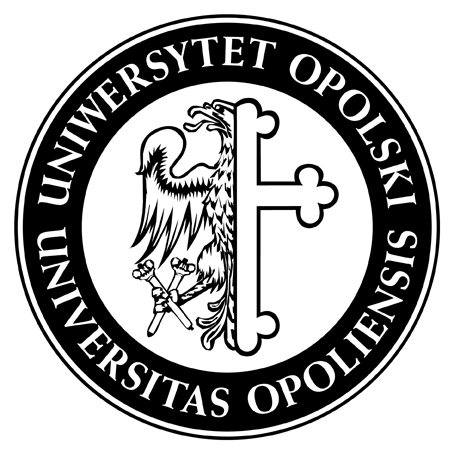 University of OpoleInstitute of English, Department of Anglophone CulturesCarlos Schwabe, “Death of the Gravedigger” [La mort du fossoyeur], ca. 1890 DISEASE, DEATH, DECAY 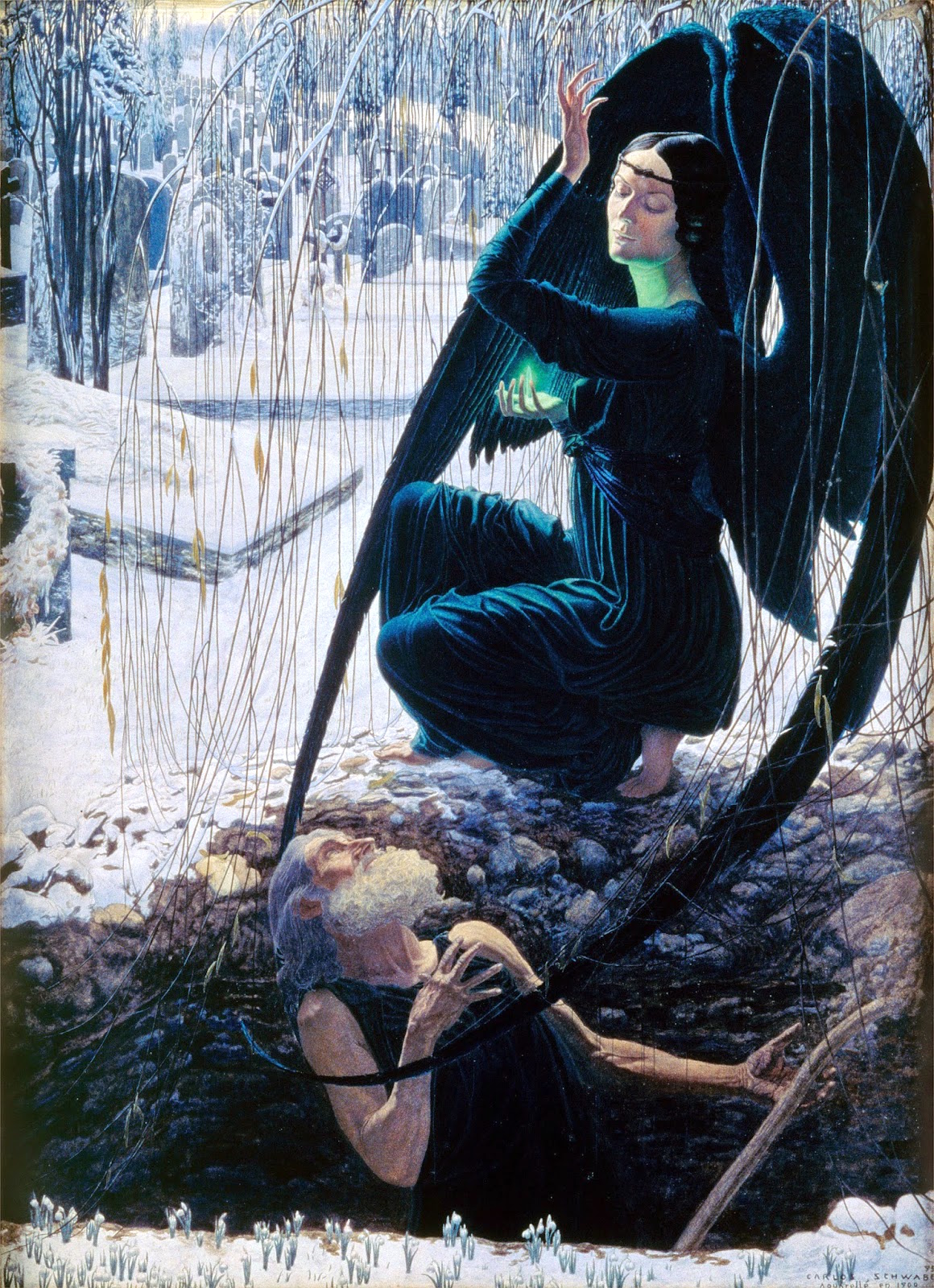 in Literatures, Cultures, and Languages 26-28 September 2016MONDAY, 26 September 2016MONDAY, 26 September 201611:00-12:00 REGISTRATION (Collegium Maius, pl. Kopernika 11)11:00-12:00 REGISTRATION (Collegium Maius, pl. Kopernika 11)12:00-12:15 OFFICIAL OPENING OF THE CONFERENCE / WELCOME ADDRESS12:00-12:15 OFFICIAL OPENING OF THE CONFERENCE / WELCOME ADDRESS12:15-13:15 Plenary Lecture (Blue Lecture Theatre / Aula Błękitna)12:15-13:15 Plenary Lecture (Blue Lecture Theatre / Aula Błękitna)Tadeusz Sławek“Death is more than...”: On Death and NudityChair: Ryszard WolnyTadeusz Sławek“Death is more than...”: On Death and NudityChair: Ryszard Wolny13:15-14:30 LUNCH BREAK13:15-14:30 LUNCH BREAKParallel sessionsParallel sessionsSESSION 1  [room 207]Literary explorationsChair: Paweł MarcinkiewiczSESSION 2  [room 208]Film representationsChair: Stankomir Nicieja14:30-15:00Dorisa D. CostelloUndead Corpse/Corpus: Textual Transmission and Butler’s Ek-static Subject in Le Fanu’s Carmilla14:30-15:00Jacek MydlaDeath and Oblivion: the “Oedipal” Narrative in Psycho, Angel Heart and Shutter Island15:00-15:30Marek Błaszak Decay, Disease and Death in Doris Lessing’s The Grass Is Singing15:00-15:30Tomasz Fisiak“I’ve Made you Ugly”: Decay, Disease and Death in What Ever Happened to Baby Jane?15:30-16:00Ryszard WolnyDisease, Death and Decay as Exemplified by Daniel Defoe’s A Journal of the Plague Year (1722)15:30-16:00Kamila Kalista Love and Death or Laugh at Death? Presentation Based on ‘Love and Death’ (1975) by Woody Allen16:00-16:30 COFFEE BREAK16:00-16:30 COFFEE BREAKMONDAY, 26 September 2016  	 // AFTERNOON SESSIONMONDAY, 26 September 2016  	 // AFTERNOON SESSIONMONDAY, 26 September 2016  	 // AFTERNOON SESSIONParallel sessionsParallel sessionsParallel sessionsSESSION 1 [207]NovelChair: Marek BłaszakSESSION 2 [208]Discourse and ideologyChair: Katarzyna Molek-KozakowskaSESSION 3 [207A]PoetryChair: Tadeusz Lewandowski16:30-17:00Željka BabićThe Presence of the Professed Imminence in Borislav Pekić’s Rabies16:30-17:00Daniel BroudyIdeology as a Disease of the Mind Infecting a Dying Commons16:30-17:00Przemysław Michalski Death, Disintegration and Decay in the Poetry of Roland Stuart Thomas17:00-17:30Marzena Kraszewska Escape from Decay: The Cult of Youthin Academic Novels17:00-17:30Małgorzata BrożynaDisease Metaphors in English and Polish Political Discourse17:00-17:30Agata G. Handley Disease, Demise and Dominance in the Poetry of Tony Harrison17:30-18:00Sławomir KuźnickiRotting Melancholy: The False Utopia of Kazuo Ishiguro’s The Buried Giant17:30-18:00Joanna GackaIllness and Decay in Capitalist Classed Societies: Blomkamp’s and Romanek’s Dystopian Visions17:30-18:00Paweł Marcinkiewicz Kenneth Goldsmith and The Body of Michael Brown19:00-21:00 WELCOME RECEPTION Villa Academica (Powstańców Śląskich 22)19:00-21:00 WELCOME RECEPTION Villa Academica (Powstańców Śląskich 22)19:00-21:00 WELCOME RECEPTION Villa Academica (Powstańców Śląskich 22)TUESDAY, 27 September 2016 	// MORNING SESSIONTUESDAY, 27 September 2016 	// MORNING SESSION09:30-10:25 Plenary Lecture (Senate Chamber / Sala Senatu)09:30-10:25 Plenary Lecture (Senate Chamber / Sala Senatu)Elżbieta Chrzanowska-KluczewskaThe Taming of Death in Western and Eastern Tradition (Christianity vs. Tibetan Buddhism) as Reflected in Arts, Crafts and Sacred TextsChair: Katarzyna Molek-KozakowskaElżbieta Chrzanowska-KluczewskaThe Taming of Death in Western and Eastern Tradition (Christianity vs. Tibetan Buddhism) as Reflected in Arts, Crafts and Sacred TextsChair: Katarzyna Molek-Kozakowska10:30-11:00 COFFEE BREAK 10:30-11:00 COFFEE BREAK Parallel sessionsParallel sessionsSESSION 1  [207]Literary traditionsChair: Tadeusz SławekSESSION 2  [208]Language and dyingChair: Elżbieta Chrzanowska-Kluczewska11:00-11:30Agnieszka ŁowczaninDeath and Early Gothic Fiction11:00-11:30Katarzyna BuczekLevelling of i-umlaut in Classical and Post-classical Old Frisian11:30-12:00Marcin TereszewskiTowards Inner Space: New Wave Science Fiction’s Debt to Gothic fiction11:30-12:00Janusz MalakFrom Where did the Death of the English Inflection Come?12:00-12:30Selin YılmazAfterlife as Postmodern Time-space: Flann O’Brien’s The Third Policeman and Philip K. Dick’s Ubik12:00-12:30Manel HeratChild Epitaphs: A Diachronic Study from the Nineteenth Centuryto the Present12:30-13:00Paulina MirowskaUnburying the Dead: Sam Shepard’s Mature Work for the Stage12:30-13:00Katarzyna Molek-KozakowskaFraming Disease, Ageing and Death in Popular Science Journalism13:00-14:30 LUNCH BREAK13:00-14:30 LUNCH BREAKTUESDAY, 27 September 2016 	// AFTERNOON SESSIONTUESDAY, 27 September 2016 	// AFTERNOON SESSION14:30-15:25 Plenary Lecture (Senate Chamber / Sala Senatu)14:30-15:25 Plenary Lecture (Senate Chamber / Sala Senatu)Jacek Fabiszak Death and Decay in Three Screen Versions of Shakespeare’s King LearChair: Tadeusz SławekJacek Fabiszak Death and Decay in Three Screen Versions of Shakespeare’s King LearChair: Tadeusz Sławek15:30-16:00 COFFEE BREAK 15:30-16:00 COFFEE BREAK Parallel sessionsParallel sessionsSESSION 1  [207]Grief and dramaChair: Stankomir NiciejaSESSION 2  [208]Images of death and diseaseChair: Jacek Fabiszak16:00-16:30Katarzyna Małecka “Is Grief a Disease?”: Perspectives on Bereavement in Modern Grief Memoirs16:00-16:30Łucja LangeAn Attempt to Restore the Ordinary Death to the Visual Realm — Artistic, Therapeutic and Ethical Aspects of the Post-mortem Photography in the Twenty-first Century.16:30-17:00Stephen Dewsbury Tramping the Dirt Down: The Real and Imagined Death of Margaret Thatcher16:30-17:00Jamie A. ThomasTalking About Zombies and Violent Death in the Time of Mexico’s Drug War17:00-17:30Wit Pietrzak“I cannot thole the thought of Seamus Heaney dead”: Muldoon and the Endurance of Life17:00-17:30Gregory S. SzaryczDis-Ease, Dis-Ability and Rehabilitation in Art and Culture: A Context for Understanding Health Tourism on the French Riviera through the Late Works of Pierre Auguste Renoir 17:30-18:00Małgorzata NitkaDeath and the Railway19:00-21:00 CONFERENCE DINNER Szara Willa  (Oleska 11)19:00-21:00 CONFERENCE DINNER Szara Willa  (Oleska 11)WEDNESDAY, 28 September 2016 	// Parallel sessionsWEDNESDAY, 28 September 2016 	// Parallel sessionsSESSION 1  [207]Dimensions of death in literatureChair: Katarzyna BuczekSESSION 2  [208]Mortality/ImmortalityChair: Katarzyna Molek-Kozakowska9:00-9:30Fatma Gamze Erkan The Question of Death and Life in Edgar Allan Poe’s “Morella”9:00-9:30Aneta Kliszcz Death of the Immortal 9:30-10:00Ewa Wiśniewska“Can a Dragon Cross the Wall of Stones?” The Perception of Afterlife in Ursula K. Le Guin’s Earthsea Cycle9:30-10:00Magdalena Mączyńska“[R]elease from the weariness of time” – on Death and Immortality in J. R. R. Tolkien’s Mythopoeia10:00-10:30Tomasz Gornat “Once a year the dead live for one day”: Disease, Decay and Death in Malcolm Lowry's Under the Volcano10:00-10:30Tadeusz Lewandowski Dying to Save Lives: Zell Kravinsky and Lethal Organ Donation10:30-11:00 Coffee break10:30-11:00 Coffee breakSESSION 1  [207]Culture and societyChair: Tomasz GornatSESSION 2  [208]History and ritualsChair: Tadeusz Lewandowski11:00-11:30Marzena KeatingEat, Drink, and Be Merry, for Tomorrow We Die: A Recipe for a Joyous Irish Wake11:00-11:30Maciej FatygaDeath and Legacy: Burials of Pharaohs of the First Phase of the 18th Dynasty.11:30-12:00Agnieszka Powierska Animated Images of Mental Decay and Disorders11:30-12:00Łukasz Fabia Diseases in the Little Poland’s (Małopolska) Vitae (the Lives) and Miracula (the List of miracles) of the Saints in the 13th and 14th Centuries12:00-12:30Kamil Rusiłowicz Absent Fathers, Postindustrial Landscapes, and American Cars: Ruin and Allegory in Philip Meyer’s American Rust12:00-12:30Yogitha ShettyDeath and Life-after in Kōṭi-Chennaya Tradition12:30-13:00Andrzej Widota Resurrecting a Dead Star: An Attempt at a Semantic Analysis of Lazarus by David Bowie12:30-13:00Maciej H. DąbrowskiLiterary Descriptions of Death Pertaining to Blood Sacrifice in Augustan Poetry13:00 CONFERENCE CLOSING [207]13:45-15:00 Tour around the University Hill and the center of Opole13:00 CONFERENCE CLOSING [207]13:45-15:00 Tour around the University Hill and the center of Opole